Town of Sudlersville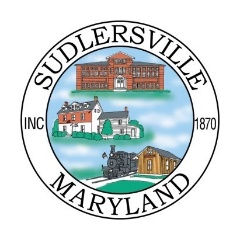 200 South Church Street-Sudlersville, MD 21668(410) 438-3465 - Fax: (410) 438-3376townoffice@townofsudlersville.orgwww.townofsudlersville.orgSudlersville Commission Meeting-February 2, 2022Welcome & call to orderPledge of AllegianceApproval of Minutes from January 5, 2022 meeting (attached)Finance Report (attached)Reports	-Fire Company	-Sheriff’s Department	-Library Report 	-Engineer Report	-Planning Commission Report	-Code Enforcement report (attached)	-Maintenance Report  (attached)	-Barclay Extension UpdateOld Business	-Water Bills	-Rate Study	-DelMarVa Wfi	-Properties for sale	New Business	Charter Amendment	Queen Anne’s County Ordinance No. 21-09	Joint Commission Meeting Announcement (February 10, 2022)	Audit	Additional Office SupportPublic CommentMeetings-Town Commission/Planning Commission Mtg-February 10, 6:00pm.                   Town Commission Mtg-March 2, 6:30pmAdjourn